18 июня  2018 годаПрокуратура разъяснеетПостановлением Правительства РФ от 30.04.2018 № 530 внесены изменения в подпункт «б» пункта 10 Положения о федеральном государственном надзоре за соблюдением трудового законодательства и иных нормативных правовых актов, содержащих нормы трудового права».Дополнения внесены в связи с принятием Федерального закона от 31.12.2017 № 502-ФЗ «О внесении изменений в статью 360 Трудового кодекса Российской Федерации», которым расширены основания для проведения внеплановой проверки.В соответствии с данным законом закреплено новое основание для внеплановой проверки – поступление в федеральную инспекцию труда обращений и заявлений граждан, в том числе индивидуальных предпринимателей, юридических лиц, информации от органов государственной власти, органов местного самоуправления, профсоюзов, из СМИ о фактах уклонения от оформления трудового договора, его ненадлежащего оформления или заключения гражданско-правового договора, фактически регулирующего трудовые отношения между работником и работодателем.С целью приведения отдельных норм в соответствие законом и осуществлена актуализация порядка осуществления федерального государственного надзора за соблюдением трудового законодательства и иных нормативных правовых актов, содержащих нормы трудового права.Прокурор Сургутского района                                                          А.В. ГоробченкоЯковенко О.И.,, тел. 21-99-86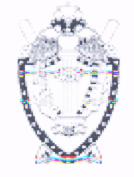 ПРОКУРАТУРА СУРГУТСКОГО РАЙОНАХанты-Мансийского автономного округа - Югры